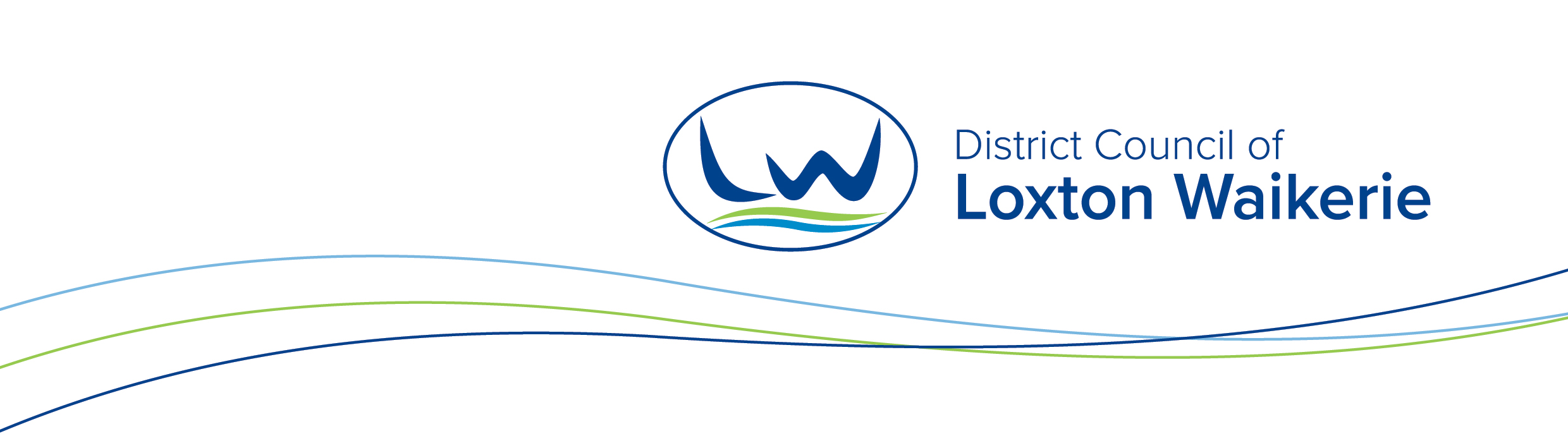 Event ManagementDEBRIEF & EVALUATION FORMSECTION 1 – EVENT DETAILSSECTION 1 – EVENT DETAILSName of EventDate of EventOrganisationAttendeesDate of meetingList or describe what you thought was successful or worked well in the area you were responsible for or involved in:List or describe what you thought was NOT successful or did not work in the area you were responsible for or involved inList Councils actions/recommendations for improvement of future events for the area that you were responsible for or involved inList or describe what you thought was successful or observed working well in the whole eventList or describe what you thought was NOT successful or observed NOT working well in the whole event.Refer to event action plan if applicable as part of this evaluation process. (List CM9 reference)List your groups actions/recommendations for improvement of future events for the area that you were responsible for or involved inAny further comments or recommendations for future improvements of the event: